Федеральный исследовательский центр «Якутский научный центр СО РАН»Институт проблем нефти и газа СО РАНСеверо-Восточный федеральный университет им. М.К. Аммосова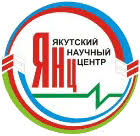 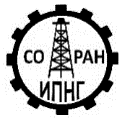 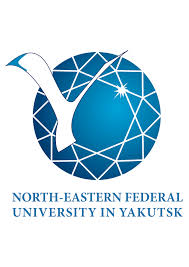 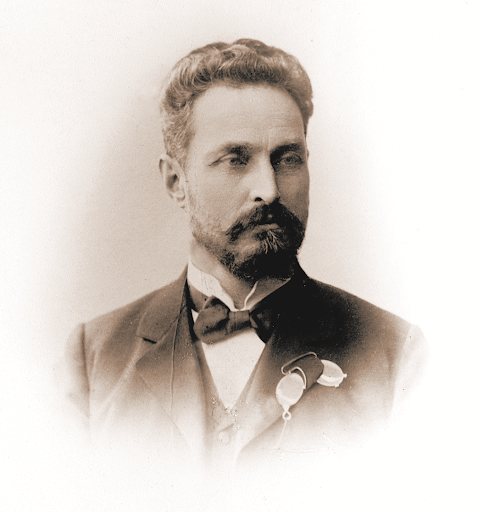 ПРОГРАММАвсероссийской научно-практической конференции с международным участием«ПОЛИМЕРНЫЕ И КОМПОЗИЦИОННЫЕ МАТЕРИАЛЫ В УСЛОВИЯХ СЕВЕРА»,посвященной 120-летию открытия синтетического каучука Кондаковым И.Л. (08.10.1857 – 14.10.1931), уроженцем г. Вилюйска Якутской области г. Якутск, 12–14 октября 2021 г. ПРОГРАММНЫЙ КОМИТЕТБузник В.М., акад. РАН, д.х.н., ВИАМ, МоскваЛебедев М.П., чл.-к. РАН, д.т.н., ФИЦ ЯНЦ СО РАН, ЯкутскЛепов В.В., акад. АН РС (Я), д.т.н., ИФТПС СО РАН, ЯкутскОхлопкова А.А., акад. АН РС (Я), д.т.н., СВФУ, ЯкутскБорейко Н.П. д.т.н., ФГУП НИИСК, Санкт-ПетербургСтарцев В.О., д.т.н., ВИАМ, МоскваПанин С.В., д.т.н., ИФПМ СО РАН, ТомскВаниев М.А., д.т.н., ВолгГТУ, ВолгоградЕренков О.Ю., д.т.н., проф., КнАГУ, Комсомольск-на-АмуреПопов С.Н., д.т.н., проф., ИПНГ СО РАН, ЯкутскСтаростин Н.П., д.т.н., проф., ИПНГ СО РАН, ЯкутскЗаровняев Б.Н., д.т.н., проф., ГИ СВФУ, ЯкутскЗырянов И.В., д.т.н., Ин-т «Якутнипроалмаз», АК «АЛРОСА», МирныйГоликов Н.И., д.т.н., ФИЦ ЯНЦ СО РАН, ЯкутскСунь Чангао, PhD, проф., Шаньдунская акад. наук, КНРДжин Хо Чо, PhD., проф., ун-т Менгджи, Южная Корея Молдабаева Г.Ж., д.т.н., КазНИТУ им. К.И. Сатпаева, КазахстанТолстопятов Е.М., д.т.н., ИММС НАНБ, БеларусьОРГКОМИТЕТ КОНФЕРЕНЦИИПредседательСоколова М.Д., д.т.н., ИПНГ СО РАН, ЯкутскСопредседатель организационного комитетаШадринов Н.В., к.т.н., ИПНГ СО РАН, ЯкутскЧлены оргкомитетаБудугаева В.А., к.т.н., ИПНГ СО РАН, ЯкутскПетрова П.Н., к.т.н., ИПНГ СО РАН, ЯкутскБуренина О.Н., к.т.н., ИПНГ СО РАН, ЯкутскПетухова Е.С., к.т.н., ЯНЦ СО РАН, ЯкутскФедоров А.Л., к.т.н., ИПНГ СО РАН, ЯкутскАммосова О.А., к.т.н., ИПНГ СО РАН, ЯкутскВасильева М.А., к.ф.-м.н., ИПНГ СО РАН, ЯкутскТихонов Р.С., к.т.н., ИПНГ СО РАН, ЯкутскБорисова А.А., к.т.н., ИПНГ СО РАНСекретариат конференцииФедорова А.Ф., к.т.н., ИПНГ СО РАН, ЯкутскДавыдова М.Л., к.т.н., ИПНГ СО РАН, ЯкутскГоголева О.В., к.т.н., ИПНГ СО РАН, ЯкутскДанзанова Е.В., к.т.н., ИПНГ СО РАН, ЯкутскПланируемая продолжительность и формат докладов: пленарный: 20–25 минут;Секционный: 10–15 минут. Просим участников включить демонстрацию своего экрана и самостоятельно показывать презентацию.12 ОКТЯБРЯ (вторник)Председатель: д.т.н., Соколова Марина ДмитриевнаСекретарь: к.т.н., Будугаева Валентина Афанасьевна ссылка: https://us02web.zoom.us/j/3512235337?pwd=WHhjVzNheUw0TWo4dmV3bE05cURDUT0913 ОКТЯБРЯ (среда)Секция «НАДЕЖНОСТЬ И ДОЛГОВЕЧНОСТЬ МАТЕРИАЛОВ, КОНСТРУКЦИЙ И СООРУЖЕНИЙ ПРИ ЭКСПЛУАТАЦИИ В УСЛОВИЯХ СЕВЕРА»Председатель: к.т.н., Аммосова Ольга АлександровнаСекретарь: к.т.н., Тихонов Роман Семеновичссылка: https://us02web.zoom.us/j/3512235337?pwd=WHhjVzNheUw0TWo4dmV3bE05cURDUT09 Секция «НОВЫЕ ТЕХНОЛОГИИ ДЛЯ ПРОИЗВОДСТВА И ИЗГОТОВЛЕНИЯ МАТЕРИАЛОВ И КОНСТРУКЦИЙ НА ОСНОВЕ ПОЛИМЕРНЫХ И КОМПОЗИЦИОННЫХ МАТЕРИАЛОВ ДЛЯ СЕВЕРНЫХ УСЛОВИЙ»Председатель: к.т.н., Шадринов Николай ВикторовичСекретарь: к.т.н., Федоров Андрей Леонидовичссылка: https://us02web.zoom.us/j/3512235337?pwd=WHhjVzNheUw0TWo4dmV3bE05cURDUT09 14 ОКТЯБРЯ (Четверг)Секция «ПОЛИМЕРНЫЕ КОМПОЗИЦИОННЫЕ МАТЕРИАЛЫ НА ОСНОВЕ МОРОЗОСТОЙКИХ ЭЛАСТОМЕРОВ, ТЕРМОПЛАСТОВ И РЕАКТОПЛАСТОВ»Председатель: к.т.н., Петрова Павлина НиколаевнаСекретарь: Халдеева Анна Романовнассылка: https://us02web.zoom.us/j/3512235337?pwd=WHhjVzNheUw0TWo4dmV3bE05cURDUT09 Ссылка:ИПНГ СО РАН приглашает Вас на запланированную конференцию: Zoom.https://us02web.zoom.us/j/3512235337?pwd=WHhjVzNheUw0TWo4dmV3bE05cURDUT09 Дата: 12 -14 октября 2021г Подключиться к конференции ZoomИдентификатор конференции: 351 223 5337Код доступа: 472124Время (по якутскому времени)ПРИВЕТСТВЕННОЕ СЛОВО15:00 – 15:20Лебедев Михаил Петрович, чл.-к. РАН, д.т.н., ген. директор ФИЦ ЯНЦ СО РАН, Якутск Бузник Вячеслав Михайлович, акад. РАН, д.х.н., ВИАМ, МоскваБорейко Наталья Павловна, д.т.н., ФГУП НИИСК, Санкт-ПетербургПЛЕНАРНЫЕ ДОКЛАДЫПЛЕНАРНЫЕ ДОКЛАДЫ15:20 – 15:35Соколова Марина Дмитриевна, д.т.н., директор ИПНГ СО РАН, г. Якутск.«120-летие синтеза каучука Кондаковым И.Л.» 15:35 – 16:00Ваниев Марат Абдурахманович, д.т.н., зав. кафедрой "Химия и технология переработки эластомеров" ФГБОУВО ВГУТУ, г. Волгоград.«К проблематике создания морозостойких эластомерных и полиуретановых материалов для северных условий»16:00-16:25Люкшин Борис Александрович, проф., д.т.н., в.н.с. лаборатории «Механика полимерных композиционных материалов» ФГБУН ИФПМ СО РАН, г. Томск «Технология компьютерного конструирования наполненных полимерных композиций»16:25 – 16:50Jin-Ho-Cho, PhD, prof. Department of Energy and Biotechnology Myongji University, Korea. «Polymer Nano Composite for Application in the Artic»16:50 – 17:15Попов Савва Николаевич, проф., д.т.н., г.н.с. лаборатории «Композиционные строительные материалы» ИПНГ СО РАН, г. Якутск«Развитие исследований полимерных и композиционных материалов в ИПНГ СО РАН»17:15 – 17:40Мишаков Илья Владимирович, доцент, к.х.н., руководитель НТК «Исследование наноструктурированных катализаторов и сорбентов» ИК СО РАН, г. Новосибирск«Углеродные нановолокна и иерархические композиты 
на их основе: синтез, строение и опыт использования 
в композиционных материалах»17:40 –18:05Ворончихин Василий Дмитриевич, доцент, к.т.н., зав. кафедрой «Химическая технология твердых ракетных топлив, нефтепродуктов и полимерных композиций» СибГУ им. М.Ф. Решетнева, г. Красноярск, «Красноярская губернская мужская гимназия – история и известные выпускники»Время (по якутскому времени)Ф.И.О. докладчикаНазвание доклада09:30 – 09:45Аммосова Ольга Александровна, Н.П. Старостин, Д.Д. Петров ИПНГ СО РАН, г. ЯкутскИдентификация параметров электромуфтовой сварки полиэтиленовых труб с управляемым охлаждением при низких температурах окружающего воздуха09:45 – 10:00Ботвин Глеб Владимирович, Е.В. Данзанова ИПНГ СО РАН, г. ЯкутскИсследование структуры материала сварных соединений полимерных труб 10:00 – 10:15Васильева Мария Александровна, Н.П. Старостин ИПНГ СО РАН, г. ЯкутскМоделирование теплового процесса приварки заглушки к полиэтиленовой трубе в условиях низких температур10:15 – 10:30Васильев Спиридон Васильевич, Ю.Ю. Федоров, А.В. Саввина ИПНГ СО РАН, г. ЯкутскРазработка конструкции защитного футляра для трубопроводов, применяемых в условиях отрицательных температур10:30 – 10:45Данзанова Елена Викторовна, Г.В. Ботвин ИПНГ СО РАН, г. ЯкутскСварка нагретым инструментом в раструб полиэтиленовых труб при низких температурах окружающего воздуха 10:45 – 11:00Петров Дмитрий Дмитриевич, Г.В. Ботвин, Е.В. ДанзановаИПНГ СО РАН, г. ЯкутскСпособ сварки полимерных труб при низких температурах окружающего воздуха с управляемым охлаждением сварного соединения 11:00 – 11:15Родионов Андрей КонстантиновичИПНГ СО РАН, г. ЯкутскОценка напряженного состояния армированной полиэтиленовой трубы11:15 – 11:30Тихонов Роман Семенович, Н.П. Старостин ИПНГ СО РАН, г. ЯкутскАнализ применимости упрощенных моделей теплового процесса в уплотнениях штокаВремя (по якутскому времени)Ф.И.О. докладчикаНазвание доклада14:00 – 14:15Шаронова Ольга Михайловна, Д.Ф. Дубровин, А.Г. Аншиц ИХХТ СО РАН, СФУ, г. КрасноярскВлияние поликарбоксилатного суперпластификатора на свойства композитного вяжущего материала на основе высококальциевой летучей золы ТЭЦ14:15 – 14:30Копылов Виктор Евгеньевич, О.Н. Буренина, Л.А. Николаева, А.В. Андреева, М.Е. Саввинова ИПНГ СО РАН, г. ЯкутскПовторное применение лома асфальтобетона при строительстве дорог. Использование природных цеолитов РС (Я) для стабилизации щебеночно-мастичного асфальтобетона14:30 – 14:45Афонникова Софья Дмитриевна, И.В. Мишаков, Ю.И. Бауман, Ю.В. Шубин, А.А. Ведягин, А.Л. Федоров, Е.С. Петухова ИК СО РАН им. Г.К. БоресковаИПНГ СО РАН, г. Якутск Углеродные нановолокна на самоорганизующихся Ni-Cu-катализаторах: от фундаментальных аспектов синтеза к применению в композитах14:45 – 15:00Антоев Карл Петрович, Н.В. ШадриновИПНГ СО РАН, г. ЯкутскРазработка электропроводящих материалов для саморегулирующихся нагревательных приборов на основе шинного регенерата15:00 – 15:20Бусыгин Игорь Геннадьевич, Е.И. Кульдеев, А.Б. Волков, Д.Д, Хайрутдинова ООО Губкинский ИТЦ, г. ОренбургИМИО, г. Алматы Композитные материалы серобетон и сероасфальтобетон GreenCrete™  для дорожной инфраструктуры  Российского Севера15:20 – 15:35Родионов Константин Ильич, Е.С. Петухова, А.Л. Федоров, Ю.И. Бауман, И.В. Мишаков, М.А. Мацько, В.А. Захаров, С.Д. Афонникова  ИПНГ СО РАН, г. ЯкутскИК СО РАН им. Г.К. Борескова, г. НовосибирскСВФУ им. М.К. Аммосова, г. ЯкутскМодификация трубной марки полиэтилена ПЭ2НТ11 углеродными нановолокнами на поверхности которых синтезирован слой полиэтилена15:35 – 15:50Петухова Евгения Спартаковна, А.Л. ФедоровИПНГ СО РАН, г. Якутск Климатические испытания полиэтиленовых электропроводящих материалов15:50 – 16:05Потылицына Арина Романовна, Ю.И. Бауман, И.В. Мишаков, М.С. Тарасенко, А.Н. Серкова, П.Е. Плюснин, Ю.В. Шубин, А.А. ВедягинИК СО РАН им. Г.К. Борескова Синтез функционализированных углеродных нановолокон на самоорганизующихся катализаторах Ni-W(Mo) из хлорзамещенных углеводородов16:05 – 16:20Соловьев Тускул Михайлович, О.Н. БуренинаИПНГ СО РАН, г. ЯкутскКомпозитные топливные брикеты на основе бурых углей Кангаласского месторождения и древесных отходовВремя (по якутскому времени)Ф.И.О. докладчикаНазвание доклада14:00 – 14:15Шадринов Николай Викторович ИПНГ СО РАН, г. ЯкутскРазработки, внедрения и международные проекты ИПНГ СО РАН в области создания морозостойких эластомерных материалов14:15 – 14:30Никитина Айгылаана Васильевна, А.А.  Охлопкова, А.П. Васильев ИЕН СВФУ им. М.К. Аммосова, г. ЯкутскИсследование влияния дисульфида молибдена и углеродных волокон на свойства политетрафторэтилена14:30 – 14:45Давыдова Мария Ларионовна, А.А. Федорова ИПНГ СО РАН, г. ЯкутскИсследование эффективности действия опытных противостарителей для вулканизатов на основе бутадиен-нитрильного каучука 14:45 – 15:00Маркова Марфа Алексеевна, П.Н. Петрова, А.Л. ФедоровИПНГ СО РАН, г. ЯкутскИсследование физико-механических свойств полимерных композитов на основе ПТФЭ в зависимости от технологии получения15:00 – 15:15Гайдукова Людмила Викторовна, С.К. Курлянд Сергей Карлович, П.С. Гарчева, С.В. Мурашев ФГУП «НИИСК», г. Санкт-ПетербургВыявление тенденций развития отрасли морозостойких эластомерных материалов с помощью патентной аналитики15:15 – 15:30Колесова Елена Семеновна, О.В. Гоголева, П.Н.  Петрова, М.Н. Кондаков ИПНГ СО РАН, г. ЯкутскИзучение структуры ПКМ, экспонированных в естественных условиях Якутии15:30 – 15:45Борисова Александра Афанасьевна, Н.В. Шадринов ИПНГ СО РАН, г. ЯкутскИсследование свойств резины, модифицированной волокном свервысокомолекулярного полиэтилена15:45 – 16:00Павлова Валерия Валерьевна, М.Д. СоколоваИПНГ СО РАН, г. ЯкутскРоль пластификаторов в повышении морозостойкости резин16:00 – 16:15Христофорова Руслана Егоровна, Н.Н. Лазарева, А.П. Васильев ИЕН СВФУ им. М.К. Аммосова, г. ЯкутскВлияние ультразвука на полимерные композиционные материалы на основе ПТФЭ модифицированных углеродными нанотрубками и каолином 16:15 – 16:30Кондаков Михаил Николаевич, О.В. ГоголеваИПНГ СО РАН, г. ЯкутскРазработка экструдируемых композитов на основе СВМПЭ16:30-16:45Халдеева Анна Романовна, М.Л. Давыдова, М.Д. Соколова, А.А. ФедороваИПНГ СО РАН, г. ЯкутскВлияние пространственно-затрудненных фенольных стабилизаторов на физико-механические свойства резин на основе эпихлоргидринового каучука